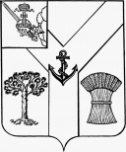 АДМИНИСТРАЦИЯ МЕЖДУРЕЧЕНСКОГО МУНИЦИПАЛЬНОГО ОКРУГАВОЛОГОДСКОЙ ОБЛАСТИПОСТАНОВЛЕНИЕОт 11.04.2023 № 202           с. ШуйскоеО внесении изменений в постановление от 24.01.2023 № 41Администрация округа ПОСТАНОВЛЯЕТ:Внести в Административный регламент предоставления муниципальной услуги по выдаче разрешения на строительство, утвержденный постановлением администрации округа от 24 января 2023 года № 41 следующие изменения:1.1. подпункт 9 пункта 2.7.1 признать утратившим силу;1.2. подпункты 10 и 11 пункта 2.7.1 считать подпунктами 9 и 10 соответственно;1.3. пункт 2.6.5 изложить в следующей редакции:«2.6.5. Документы, указанные в пунктах 2.6.1 и 2.7.1 настоящего административного регламента, направляются в Уполномоченный орган исключительно в электронной форме в случае, если проектная документация объекта капитального строительства и (или) результаты инженерных изысканий, выполненные для подготовки такой проектной документации, а также иные документы, необходимые для проведения государственной экспертизы проектной документации и (или) результатов инженерных изысканий, представлялись в электронной форме.».Настоящее постановление подлежит официальному опубликованию в газете «Междуречье» и размещению на сайте Междуреченского муниципального округа в информационно-телекоммуникационной сети «Интернет».Глава округа									        А.А.Титов